En respuesta al Documento 3, tengo el honor de transmitir a la Conferencia en anexo, la candidatura del:Sr. Shola TAYLOR (Nigeria)para el puesto de Vicesecretario General de la Unión Internacional de Telecomunicaciones.	Dr. Hamadoun I. TOURÉ
	Secretario GeneralAnexo: 1MINISTERIO DE TECNOLOGÍA DE LAS COMUNICACIONES
OFICINA DEL HONORABLE MINISTRO
P.M.B. 12578 Federal Secretariat Complex
Phase I, Annex III, Shehu Shagari Way, Abuja
Correo-e: info@commtech.gov.ngMC/TD/3054/E/Vol. II	13 de Noviembre de 2013Dr. Hamadoun I. TOURÉ
Secretario General
Unión Internacional de Telecomunicaciones (UIT)
Place des Nations
1211 GINEBRA 20
SuizaCANDIDATURA DEL SR. SHOLA TAYLOR (NIGERIA) PARA EL PUESTO DE VICESECRETARIO GENERAL DE LA UNIÓN INTERNACIONAL DE TELECOMUNICACIONES (UIT)Estimado Secretario General:Le agradezco su Carta Circular Nº 165 de 21 de octubre de 2013 relativa a los preparativos de la Conferencia de Plenipotenciarios de la UIT de 2014 que se celebrará en Busán (República de Corea) del 20 de octubre al 7 de noviembre de 2014.En nombre del Gobierno Federal de Nigeria tengo el honor de informarle de que el Presidente de la República de Nigeria, Su Excelencia el Dr. Goodluck Ebele JONATHAN, ha aprobado el nombramiento del Sr. Shola TAYLOR para presentar su candidatura al puesto de Vicesecretario General de la Unión Internacional de Telecomunicaciones (UIT).Con su amplia experiencia en temas de gestión, fiscales, administrativos y técnicos en el sector de las TIC, su intensa participación de los sectores público y privado, su profunda comprensión del funcionamiento interno de la UIT y su perfil internacional, el Gobierno de Nigeria confía en que los Estados Miembros de la Unión aprobarán su elección como Vicesecretario General. En la dirección www.sholataylor.com aparece más información sobre el Sr. Shola Taylor.Confío en que nuestro candidato reciba el apoyo de la Unión.Atentamente.Omobola JOHNSON
Honorable MinistroShola TAYLORCandidato de Nigeria para el puesto de Vicesecretario General 
de la Unión Internacional de Telecomunicaciones (UIT)Contacto: sholataylor2014@gmail.com		Dirección web: www.sholataylor.com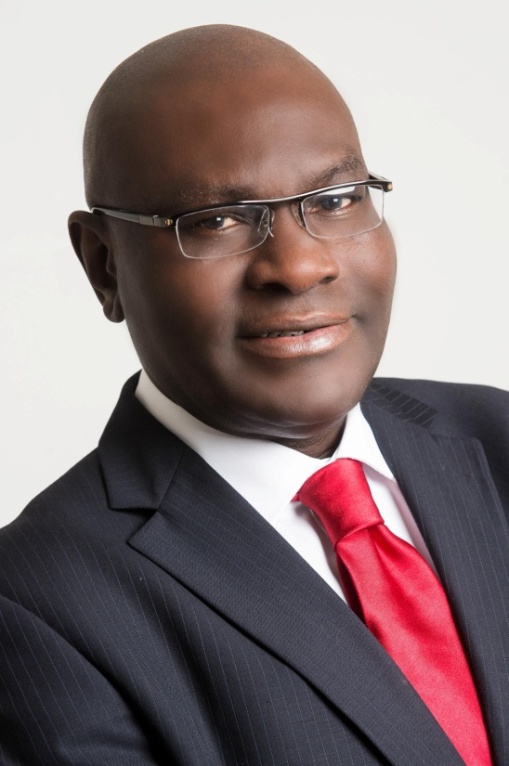 A medida que la comunidad mundial continúa experimentando un incremento de los servicios y aplicaciones derivados de las tecnologías de la información y la comunicación (TIC), quedan por resolver muchos desafíos en este sector de la industria tan dinámico. Estos desafíos incluyen, entre otros, la falta de un acceso universal a la banda ancha, el equilibrio de géneros, la asequibilidad de los productos y servicios de las TIC, la ciberseguridad, incluida la protección de la infancia en línea, la protección de la privacidad y las comunicaciones de emergencia.El equipo gestor de la UIT que va a elegirse en 2014 debe estar compuesto de profesionales con integración y visión global que sean capaces de elaborar las estrategias más adecuadas para la aplicación con éxito de los planes estratégico y financiero de la UIT en el periodo 2016-2019 que abordarán estos retos. Estas acciones deberán tener en cuenta y complementar la agenda de desarrollo global posterior a 2015. A este respecto el equipo de gestión de la UIT deberá garantizar que las TIC se consideran un motor de crecimiento económico y una contribución de gran importancia para el desarrollo sostenible. El nuevo equipo de gestión también deberá asegurar que se cumplen los objetivos de la Unión señalados en la Constitución y el Convenio de la UIT. Para ello, este equipo de gestión debe continuar los esfuerzos para conectar el mundo y llevar los beneficios de las TIC a todos sus habitantes, independientemente de dónde vivan y de cuáles sean sus circunstancias.Teniendo presente estos aspectos importantes del mandato de la UIT, el Gobierno de la República Federal de Nigeria se complace en presentar a Shola TAYLOR como candidato para el puesto estratégico de Vicesecretario General. Su experiencia, los objetivos de su misión y su perfil aparecen en el presente Curriculum Vitae.Curriculum Vitae de Shola TAYLORVisiónConectividad asequible y de alta calidad para todos los ciudadanos del mundoMisiónFortalecer el proceso de consulta y la asociación estratégica entre los Estados Miembros y los Miembros de Sector de la UIT y otros interesados en las TIC a fin de promover un entendimiento común y compartido.Ayudar en el desarrollo continuo de las TIC, especialmente las tecnologías de banda ancha, y sus aplicaciones para el beneficio de todos los seres humanos.Potenciar la colaboración entre los tres Sectores de la UIT y la Secretaría General a fin de obtener más valor añadido para la Unión y sus Miembros.Asistir al Secretario General en la aplicación de los planes estratégico y financiero de la Unión.Ayudar al Secretario General a aplicar mecanismos innovadores que movilicen recursos adicionales y a continuar gestionando los recursos de la UIT de forma más transparente, eficaz y efectiva.Promover reformas internas en el seno de la UIT para lograr una mayor eficacia mediante una gestión basada en resultados.Mantener un entorno de trabajo agradable para el personal de la UIT.Breve perfilMás de 30 años de experiencia en las TIC con el gobierno y el sector privado.Profundo conocimiento de la UIT habiendo sido anteriormente miembro principal del personal de la UIT a nivel de Director durante 7 años (1987-1994).Experiencia directa con otros organismos de las Naciones Unidas.Experiencia de trabajo práctica con organizaciones internacionales, incluido INTELSAT (Washington DC), INMARSAT (Reino Unido) y la UIT (Ginebra).Miembro del Consejo de Administración de la Comisión de Comunicaciones de Nigeria.Asesor de los Ministros de las TIC de Nigeria, Rwanda y la República Sudafricana.Director Regional para África de Inmarsat UK.Miembro de la Comisión e-África de la NEPAD.
(NEPAD = Nueva Asociación para el Desarrollo de África)Coordinador de África Telecom Think Tank, asociación mundial de profesionales africanos que participaron en el sector de las TIC.Galardonado con varios premios, incluida la Medalla de Plata de la UIT por su notable contribución en el apoyo de las actividades de la Unión y la Junta del Reglamento de Radiocomunicaciones.Más de 25 años de participación en las actividades de la UIT, como se describe a continuación.Experiencia relacionada con la UITEl puesto de Vicesecretario General reviste una importancia estratégica en la gestión de la UIT, especialmente en la asistencia al Secretario General y, en colaboración con los demás directivos, garantiza la aplicación con éxito de los planes estratégico y financiero de la UIT además de cumplir otras asignaciones. Con esta amplia experiencia de gestión, fiscal, administrativa y técnica en el sector de las TIC, Shola TAYLOR está perfectamente cualificado para el cargo de Vicesecretario General de la UIT. Entre sus experiencias en la UIT cabe citar las siguientes:Director de Proyecto, Departamento de Cooperación Técnica (actualmente BDT), UIT, 1987-1994.Elegido dos veces por la Conferencia de Plenipotenciarios de la UIT como Miembro de la Junta del Reglamento de Radiocomunicaciones (RRB), cada vez para un mandato de 4 años, en Marrakech (Marruecos), en 2002 y en Antalya (Turquía) en 2006−	Vicepresidente electo de la Junta (RRB) en 2004 y−	Presidente de la Junta (RRB) en 2005.Experto de la UIT en política, reglamentación y desarrollo de infraestructura de las TIC y en gestión del espectro.Asesor del Ministro de Tecnología de las Telecomunicaciones de Nigeria sobre el Consejo de la UIT y otro asuntos conexos.Miembro de la delegación nigeriana en varias conferencias, seminarios y reuniones de la Unión, incluido el Consejo de la UIT, las Conferencias de Plenipotenciarios de la UIT, las Conferencias Mundiales de Radiocomunicaciones de la UIT, la Asamblea Mundial de Normalización de las Telecomunicaciones (AMNT) de la UIT, las Conferencias Mundiales de Desarrollo de las Telecomunicaciones (CMDT) de la UIT, la Conferencia Mundial de Telecomunicaciones Internacionales (CMTI) de la UIT, la Cumbre Mundial sobre la Sociedad de la Información (CMSI) y las Comisiones de Estudio de Radiocomunicaciones, del Sector de Desarrollo y del Sector de Normalización.Presidente electo de la Comisión 5B de la Conferencia Mundial de Radiocomunicaciones, Ginebra, de 2012 (CMR-2012) que abordó algunos de los temas más críticos de la Conferencia.Cargos profesionales en orden cronológico inversoShola TAYLOR ha ocupado  los siguientes cargos relevantes en la industria de las TIC:1999 – hasta la fecha: 	Director General de Kemilinks InternationalEn este puesto es responsable de la gestión de esta empresa de servicios de consultoría global. También ha dirigido varios equipos de expertos para llevar a cabo diversos proyectos de consultoría de media y gran envergadura para un cierto número de clientes nacionales, regionales e internacionales. Entre los proyectos cabe citar:Preparación de un borrador de política de las telecomunicaciones en Nigeria.Evaluación de los regímenes reglamentarios de las TIC en los países Miembros de la Comunidad Económica de los Estados de África Occidental (ECOWAS) para Vodacom South África.Preparación del Plan de Infraestructura en África de las TIC de la NEPAD para la Comisión de la Unión Africana.Reestructuración del Fondo Especial para las telecomunicaciones del Banco ECOWAS en colaboración con el Centro Regional de Mantenimiento de las Telecomunicaciones de Lomé (Togo).Asesoría a Eskom South África sobre el proceso de concesión de licencias del segundo operador nacional.Concesión de licencias al tercer operador nacional de telecomunicaciones de Rwanda.Ha llevado a cabo varias misiones como experto de la UIT en gestión del espectro, transición analógico a digital, requisitos de la infraestructura de las TIC, preparación de módulos de formación y establecimiento de mecanismos de coordinación de frecuencias para la coordinación transfronteriza.Revisión del plan a corto plazo del Programa de Infraestructura de las TIC de NEPAD para el Banco de Desarrollo Africano.Participación en la reestructuración de la Organización de Telecomunicaciones del Commonwealth para captar a miembros del sector privado de la industria de las TIC.Preparación de documentos de licitación para la Comisión de Comunicaciones de Nigeria a fin de seleccionar operadores de GSM para Nigeria.Preparación de un plan global para la Comisión Asesora Presidencial sobre la transición de la radiodifusión analógica a digital en Nigeria.Preparación de documentos de licitación y evaluación de ofertas a fin de seleccionar los titulares de licencias para las redes de radiodifusión sonora y televisión en Nigeria.Preparación de un régimen de interconexión óptimo para MTN Nigeria.Preparación de un régimen tarifario viable para Airtel Nigeria.Evaluación de la viabilidad/estudio de caso comercial para el sistema de satélite de comunicaciones de Nigeria.Preparación de la Ley de Comunicaciones de Uganda.Asesoría a Sierra Leona y Nigeria sobre Convergencia de las TIC [Proyecto de la Comisión Económica para África (ECA)].Auditoría sobre la utilización del espectro en las bandas de 900 MHz y 1 800 MHz en Uganda.Coordinador técnico para el Gobierno de Nigeria y la Unión Africana de Telecomunicaciones sobre todos los temas pertinentes para África en la preparación de la CMR-07 y la CMR-12.Durante este periodo también ocupó un cierto número de cargos de asesoría en diversas épocas:Asesor de los respectivos Ministros de Comunicaciones de Nigeria, Rwanda y Sudáfrica.Coordinador de África Telecom Think Tank, asociación mundial de profesionales africanos que participan en el sector de las TIC.Miembro de la Comisión e-África de la NEPAD, organismo creado por los dirigentes africanos para promover el desarrollo de las tecnologías de la información y la comunicación (TIC) en África.Miembro de la Comisión de Comunicaciones de Nigeria.1994 – 1999:	Director regional para África de Inmarsat UKEn este puesto fue responsable de la promoción y desarrollo de las actividades comerciales de Inmarsat en África y proporcionó a este organismo apoyo técnico, comercial y de desarrollo del mercado, sobre temas del espectro y sobre diversos asuntos de reglamentación. Coordinó con éxito con los Ministros y los Directores Ejecutivos de los organismos de reglamentación de las telecomunicaciones de África la adopción de unos marcos político y reglamentario diseñados para acelerar el desarrollo de su infraestructura de comunicaciones.1993 – 1994:	Coordinador de tecnología espacial para los países en desarrollo, UIT, GinebraConcibió y dirigió el proyecto ITU SPACECOM en el seno del Departamento de Cooperación Técnica de la UIT (actualmente "BDT") que constituye desde entonces el marco adecuado para la promoción de la tecnología de comunicaciones por satélite en los países en desarrollo. También logró un apoyo financiero sustancial del sector privado para la implementación de este proyecto.1987 – 1993:	Director de Proyecto, Departamento de Cooperación Técnica (actualmente BDT) de la UIT, GinebraDirigió y gestionó un equipo de varios expertos y consultores internacionales y más de 600 expertos nacionales procedentes de 50 países de África que llevaron a cabo el estudio de viabilidad global más completo (hasta la fecha) sobre los requisitos de la radiodifusión y las telecomunicaciones a corto, medio y largo plazo para África. Durante este estudio, diseñó el establecimiento de la Base de Datos Regional de las Telecomunicaciones de África (RATDA) que constituye la base de los indicadores de las TIC ampliamente aceptados que la UIT publica en la actualidad regularmente. También actuó como Miembro de la Junta de Nombramientos y Promociones de la UIT y representó a la Unión en muchos eventos internacionales.1985 – 1987:	Miembro del personal técnico (Planificación del Espectro) de INTELSAT, Washington DC (EE.UU.)Como miembro del Departamento de Coordinación entre sistemas, el Sr. Taylor se ocupó principalmente de preparar diversos documentos técnicos necesarios para el registro en la UIT de satélites Intelsat. Se trataba en especial de informaciones relacionadas con la publicación anticipada y las solicitudes de coordinación para la preparación de notificaciones de dichos sistemas. Además, llevó a cabo ciertos análisis de interferencias para ayudar al equipo de Intelsat encargado de la coordinación entre los satélites previstos por Intelsat y otros sistemas de satélite.1981 – 1985:	Ingeniero superior, Nigerian Telecommunications (NITEL) Ltd., NigeriaAportó apoyo técnico en la preparación de especificaciones para los sistemas de transmisión, tanto terrenales como por satélite. Participó en muchos equipos que realizaron la evaluación de ofertas presentadas en relación con estaciones terrenas de comunicaciones por satélite, así como sistemas de transmisión y conmutación en microondas. Fue nombrado por el Ministro de Comunicaciones de Nigeria Secretario del grupo de trabajo que examinó los sistemas nacionales de satélite de Nigeria, con miras a mejorarlos para utilizar de manera más eficiente el espectro. Preparó el diseño de los primeros sistemas de satélites utilizados con fines comerciales en Nigeria y representó al país en muchas reuniones y conferencias de telecomunicaciones regionales e internacionales.1979 – 1980:	Ingeniero de desarrollo de comunicaciones, Ultra Communications Ltd., Reino Unido (actualmente Ultra Electronics)Formó parte del equipo técnico encargado del diseño y desarrollo de transmisores por ondas métricas para sonoboyas utilizadas por la industria de defensa británica. Ha propuesto diversas mejoras de diseño, algunas de las cuales fueron adoptadas para optimizar la calidad de funcionamiento. Realizó además varias pruebas destinadas a garantizar un funcionamiento sumamente eficaz de los equipos que debían implantarse.Formación AcadémicaMaestría en Sistemas de Telecomunicaciones, Universidad de Essex, Reino Unido 1981Licenciatura en Ingeniería Eléctrica y Electrónica, Universidad de East London, Reino Unido 1979Datos personalesFecha de nacimiento:		22 de enero de 1956Estado civil:			Casado con 3 hijosIdiomas:			Francés, inglés, yorubaOtros intereses:		Lectura, Música, Empoderamiento y asesoramiento a los jóvenes.______________Conferencia de Plenipotenciarios (PP-14)
Busán, 20 de octubre - 7 de noviembre de 2014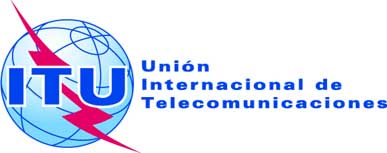 SESIÓN PLENARIADocumento 14-S18 de noviembre de 2013Original: inglésNota del Secretario GeneralNota del Secretario GeneralCANDIDATURA PARA EL PUESTO DE VICESECRETARIO GENERALCANDIDATURA PARA EL PUESTO DE VICESECRETARIO GENERAL